Дата проведення уроку : 27.05.2020р.Група: 2М-2Професія:  малярМайстер в/н: Татур І О .   вайбер  0950160283 ел пошта dominskaairina@gmail.comУрок №30Тема уроку: Монтаж елементів декору 
Мета уроку:
Навчальна : закріпити уміння, вдосконалити прийоми, сформувати уміння і навички, навчити учнів, закріпити знання, конкретизувати важливі положення теми, залучити учнів до поглибленого осмислення поставлених на опрацювання завданьз монтажу елементів декору                                                                                                          Виховна –  формувати в учнів виховання трудової і робочої , створення умов для морального, естетичного і фізичного виховання, виховувати в учнів творче ставлення до трудового процесу з  монтажу елементів декору
Розвиваюча-  розвивати навики самоконтролю; розвивати професійне мислення; розвивати свідому трудову дисципліну; розвивати здібності самостійного і колективного аналізу нової інформації; розвивати уміння з монтажу елементів декору.
 Структура уроку:                                                                                                  Повторення пройденого матеріалу 8.00 – 9.30 з теми : «Фактурне опорядження поверхонь»
( відповідайте письмово та присилайте на viber). 1.Які ви знаєте види фактурного опорядження  фарби на поверхню ?                                                                                                          2.Які інструменти потрібні для  фактурного опорядження  поверхонь?                                                                                                                                         3.Які вимоги висуваються до поверхні що фарбуються сучасними матеріалами?                                                                                                                                                                                                                                                                                                                                                                              4. Яка повинна бути в’язкість фарбувальної суміші для рівномірного опорядження поверонь ?                                                                                                                                  5. Яким вимогам повинні відповідати нанесена фарба на поверхню?                                                  6. Як виконується фактурне опорядження   ?                                                                       7. Яких вимог з охорони праці потрібно дотримуватись під час фактурного опорядження поверхонь?                                                                                                                                8. Як правильно підготувати поверхню до торцювання  фарбою?                                        9. Чи потрібно ґрунтувати поверхню перед  фактурним опоряджанням  ? Пояснення нового матеріалу    8.00  - 13.00 Інструктаж з ОП та БЖД  1.Перед початком роботи всі робітники повинні пройти інструктаж на робочому місці.                                                                                                                                    2. Інструменти, якими користуються робітники повинні бути справними, а металеві поверхні міцно насадженими на ручки.                                                                                 3. Перед тим, як розпочати працювати з будь-якими материалами, уважно прочитайте інструкції до них.                                                                                                                      4. Більшість фарбових сумішей, у яких розчинниками є рідини, що легко випаровуються, шкідливі для організму людини.                                                                   5. Отруйні речовини потрапляють до організму людини через органи дихання, шкіру та шлунок.                                                                                                                                6. Під час виконання малярних робіт усередині приміщень, робітники повинні бути забезпечені противогазами відповідного типу, захисними окулярами, респіраторами;                                                                                                                    7. Під час виконання малярних робіт усередині приміщення, має бути забезпечена природна (провітрювання) чи штучна вентиляція.                                                                     8. Під час роботи на висоті необхідно працювати на справних пристроях                                 9. Паління під час роботи з шпаклівками та ґрунтовками заборонено.                            10. Після роботи необхідно дотримуватися правил особистої гігієни, ретельно вимити руки, обличчя.                                                                                                                 Організація робочого місця                                                                                              Робоче місце маляра – це ділянка у межах якої працює маляр , і може розмічувати  потрібні для роботи пристрої, інструменти, і матеріали так щоб під час пофарбування  не доводилось робити зайвих рухів і не витрачати час . На робочому місці не повинно бути сміття, зайвих матеріалів які заважатимуть виконанню технологічного процесу.  Технологічній  процес Декоративний фриз для стіни – це шпалерна смужка, текстильна смужка, дерево або пінопласт, дизайнерський малюнок або декоровані деталі, приклеєні (намальовані) у місцях, призначених для декору.Використовують:для нікого розмежувачами стін;для декорування інтер’єру;для закриття недоліків поклейки стінБордюр як елемент декору застосовують для візуального розширення простору. Це висота або довжина стін. При неправильному використанні ефект буде в точності навпаки.Типовим застосуванням можна назвати використання окантовки у верхній частині стіни, на перетині з стелею.Такий спосіб розташування елемента допоможе приховати недоліки обклеювання та нерівностей стін.Бордюр, поклеенный по периметру внизу стіни допоможе приховати недоліки обклеювання, як неналежна висота шпалер. Тут важливо підібрати міцний матеріал, інакше внизу статі він швидко истреплется.Актуально використання бордюру і для поділу двох різних шпалер (фактур), декорований елемент зливає їх в єдине ціле. Цей спосіб застосовується на практиці серед дизайнерів.Зробіть вибір бордюру при покупці шпалер, це допоможе уникнути помилок при виборі відтінку (малюнка).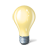 Край арки або дзеркала можна обклеїти яскравою смужкою, це допоможе відокремити декорований елемент від іншого фону в приміщенні. Використовуйте яскравий матеріал, так він буде виглядати більш виграшно.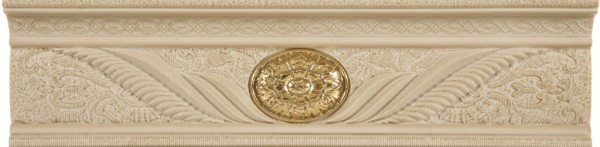 Новий бордюр допоможе освіжити атмосферу в домі, підготуватися до свята або народження дитини.Актуальність декорованих елементів не змінилася, як і сто років тому люди мають потребу в гарному інтер’єрі. У магазинах відкривають цілі відділи з різними його видами. Фантазія дизайнерів допомагає втілювати задуми замовників, а наявний асортимент магазину, в допомогу фахівцям. Фарби, досочки і трафарети відмінний спосіб урізноманітнити ідеї для створення бордюрів.РізновидиЄ кілька видів бордюрів, які ми розглянемо нижче.За формоюВиди за формою: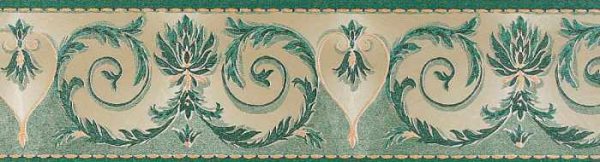 вузька паперова смужка — обрамлення, що використовується для вертикального або горизонтального застосування;широка паперова смужка — обрамлення, що використовується для вертикального або горизонтального застосування;декоровані елементи (квіточки, плиточки та інші), частіше такий вид використовується на кухні або у ванні;малюнок, отриманий з допомогою трафарету;опуклі 3D пластикові смужкиЗа матеріаломВиди по матеріалу:Паперовий (легко клеїти і знімати, не піддається миттю);Акриловий (паперовий з акриловим покриттям);Пластиковий (піддається миттю, складно для обклеювання);Керамічний (використовується для ванних кімнат і кухонь);Дерев’яний (підходить для дачі і заміського будинку);Отриманий з допомогою фарби (піддається миттю, роблять на пофарбованих стінах);Самоклеючий (приклеюється і відклеюється);Текстильний (товста папір із шаром текстилю);Вініловий (паперовий з вініловим покриттям).За кольоромКолірні рішення найрізноманітніші: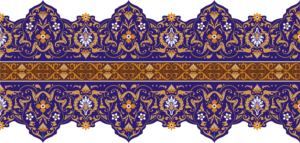 Яскраві відтінки;Теплі відтінки;Різнокольорові;Візерункові;Кольори дерева та інЗа призначеннямКраще завжди поєднувати вид бордюру з шпалерами або матеріалом, на який вони будуть приклеєні. Приміром, якщо шпалери вінілові, то окантовка відповідно теж вінілова.Існують декоровані елементи, призначені для обклеювання у ванній кімнаті, для них властива вологостійкість. Це плитковий тип, який підходить для кухні та ванної.Дерев’яні бордюри призначені для кухні або приміщень в заміському будинку. У міській квартирі такий тип декору навряд чи впишеться в інтер’єр, хоча дизайнери можуть всі. Тепер кілька слів про різновиди ліпнини - як правило, всі види такої обробки можна розділити виключно за матеріалом, з якого їх виготовляють. На сьогоднішній день використовується два основних види ліпнини - гіпсова і ліпнина з пінопласту. Про них і поговоримо далі.Гіпсова ліпнина: особливості виготовлення і роботи з нею
Гіпсову ліпнину на стелі або стінах можна назвати класикою у своєму роді, і часто вона застосовується саме в інтер'єрах класичного стилю. Виготовити її самостійно, особливо в ексклюзивному варіанті, досить складно, хоча з першого погляду все може здатися інакше. Створити гіпсовий декор, звичайно, простіше, ніж поліуретановий або пінопластовий, виробництво якого не обійдеться без спеціального обладнання. У більшості випадків такий вид декору проводиться індивідуально на замовлення. У процесі її виробництва враховується все - і габарити приміщення, які напряму впливають на розміри елементів ліпнини, і візерунок, і кількість його компонентів. За основу беруться стандартні елементи, вірніше їх форми, які підганяються під конкретні розміри приміщення. В принципі, маючи колекцію таких форм, виготовити ліпнину не складе ніяких труднощів. Вирішення питання, як зробити ліпнину своїми руками, при наявності форм виглядає наступним чином.1. На першому етапі робіт виготовляється гіпсовий склад - у нього можуть входити спеціальні добавки для збільшення міцності виробу. В основному для цих цілей використовується натуральне або синтетичне волокно.
2. Другий етап - це формування. Приготований склад заливається у форми, які для висихання відправляються в приміщення зі стабільним режимом вологості і температури. Слід враховувати, що особливо великі частини ліпнини додатково армуються металевою або поліпропіленовою сіткою. 3. Завершальний етап виготовлення ліпнини своїми руками - це її попередня обробка, в процесі якої видаляються всі дефекти лиття.
Працювати з гіпсовою ліпниною не так складно, як може здатися на перший погляд - все справа в правильній попередній розмітці. У цьому відношенні відмінними помічниками є паралельні і перпендикулярні лінії, щодо яких виконується наклеювання на стелю або стіни гіпсової ліпнини. В якості клею, як правило, застосовують гіпс або алебастр. Особливо великі і об'ємні деталі ліпнини додатково можуть кріпитися за допомогою штифтів або анкерів - технологічні отвори згодом закладаються гіпсом. Особливу увагу в процесі виконання робіт необхідно звертати на стикування окремих фрагментів орнаменту - швах і щілинах тут не місце. Якщо такі з'являються з якоїсь причини, то вони усуваються за допомогою алебастру з подальшою його зачисткою.Поліуретанова ліпнина: характеристики і нюанси роботи з нею
У чому особливості ліпнини, що виготовляється з поліуретану? Основні з них - це мала вага і, як результат, простий спосіб кріплення, а також легкість в обробці. До недоліків такого орнаменту можна віднести тільки необхідність більш ретельної доведення його до кондиції. Справа в тому, що часто елементи поліуретанової ліпнини не дуже добре стикуються між собою. Збільшені шви між елементами - ось її основний бич. Їх доводиться закладати, потім зачищати, а це досить складно, особливо якщо мова йде про роботу під стелею. Крім того, до недоліків такого орнаменту можна віднести неунікальність - як правило, його виготовляють на заводі, і всі частини є уніфікованими. Ні про яке ексклюзив не може бути й мови. У всьому іншому поліуретанова ліпнина перевершує свій гіпсовий аналог.Закріплення нового матеріалу 12.00-13.30  1.Які ви знаєте види монтажу декору ?                                                                                                          2.Які інструменти потрібні для монтажу декору  поверхонь ?                                                                                                                                         3.Які вимоги висуваються до поверхні що фарбуються сучасними матеріалами?          4. З якою метою роблять монтаж декору ?                                                                                       5. Як виконуємо фарбування за трафаретом в один тон ?                                                                                                                                                                                                                                                                                 6. Яка повинна бути в’язкість фарби для оздоблення набризкуванням фарбою?             7. Які склади сумішей застосовують для монтажу декору?                                                                                                                                                    8. Які пристрої застосовують для монтажу декору ?           Відповіді надсилати 27 .05.2020 з 13.00 до 13.30 на вайбер: 0950160283  Майстер виробничого навчання:	                                          І.О.Татур 